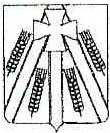 администрация  Каневского  сельского  поселения КАНЕВСКОГО  РАЙОНАПОСТАНОВЛЕНИЕот ____________	№ ____станица КаневскаяПРОЕКТОб установлении размера единовременной платы за резервирование места для семейного (родового) захоронений, превышающего размер бесплатно предоставляемого места для родственного захоронения В соответствии со статьей 22  Закона Краснодарского края от 4 февраля 2004 г. № 666 "О погребении и похоронном деле в Краснодарском крае",                  п о с т а н о в л я ю:	1. Установить размер единовременной платы за резервирование места семейного (родового) захоронения, превышающего размер бесплатно предоставляемого места родственного захоронения на общественных кладбищах Каневского сельского поселения Каневского района в размере 844,00 (восемьсот сорок четыре) рублей за 1 квадратный метр земельного участка. 2. Общему отделу администрации Каневского сельского поселения Каневского района (Тоцкий) разместить настоящее постановление на официальном сайте администрации Каневского сельского поселения Каневского района в информационно-телекоммуникационной сети «Интернет» и опубликовать в средствах массовой информации.	3. Контроль над выполнением данного постановления возложить на заместителя главы Каневского сельского поселения Каневского района В.В.Жуковского.	4. Настоящее постановление вступает в силу с момента его опубликования. Глава Каневского сельского поселения Каневского района                                                              	                 В.Б.Репин